Téma týždňa: Dopravné prostriedky, značky, semafór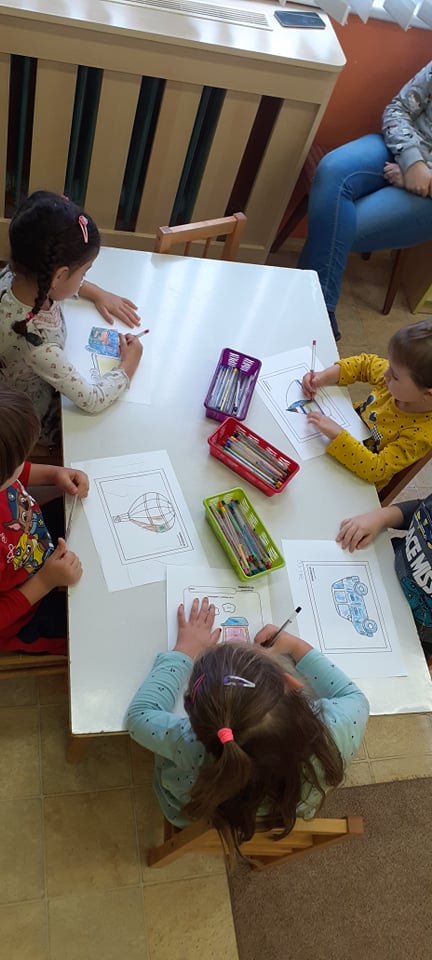 Po zoznámení sa s dopravnými prostriedkami sme si ich vyfarbili.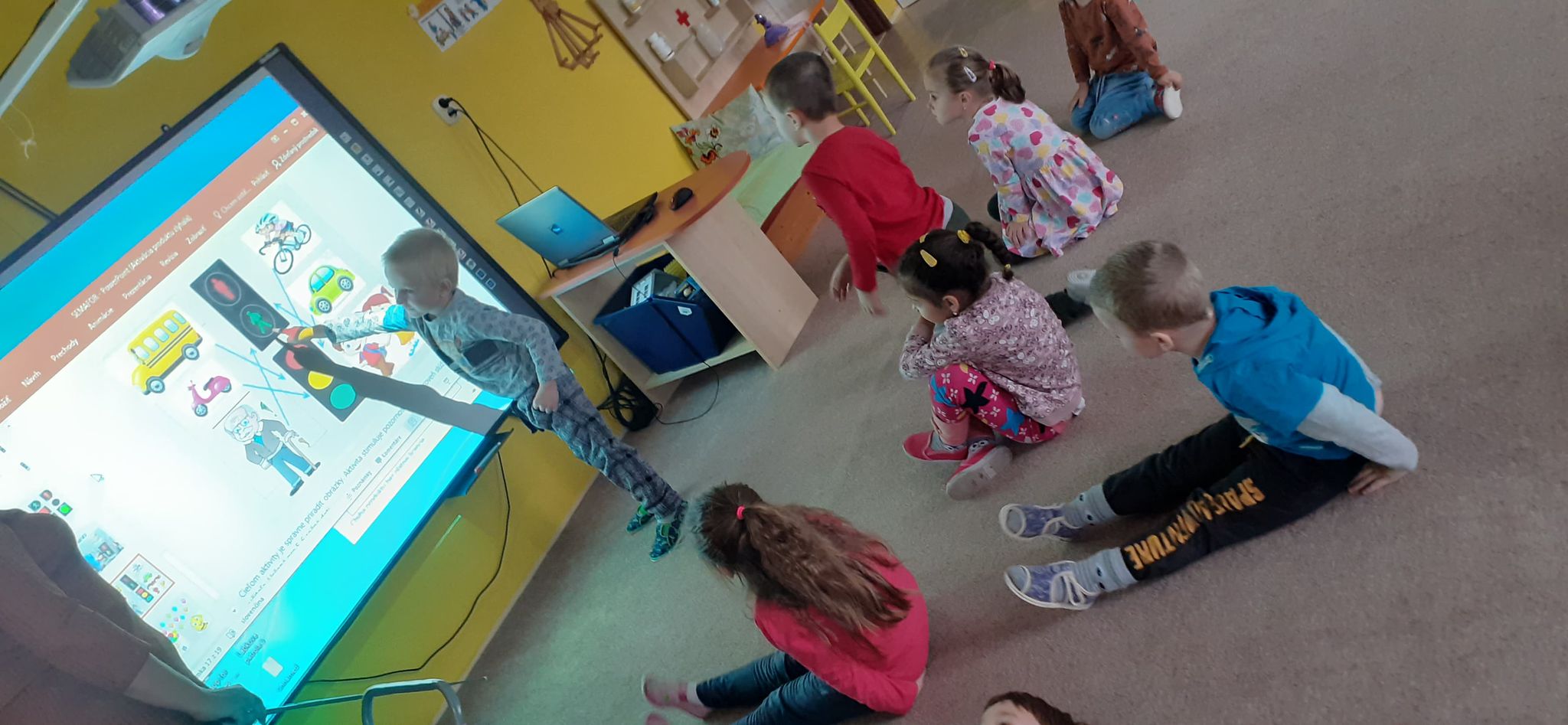 Semafóry... nie sú žiadne fóry! – ktorý je pre chodcov a ktorý pre autá? 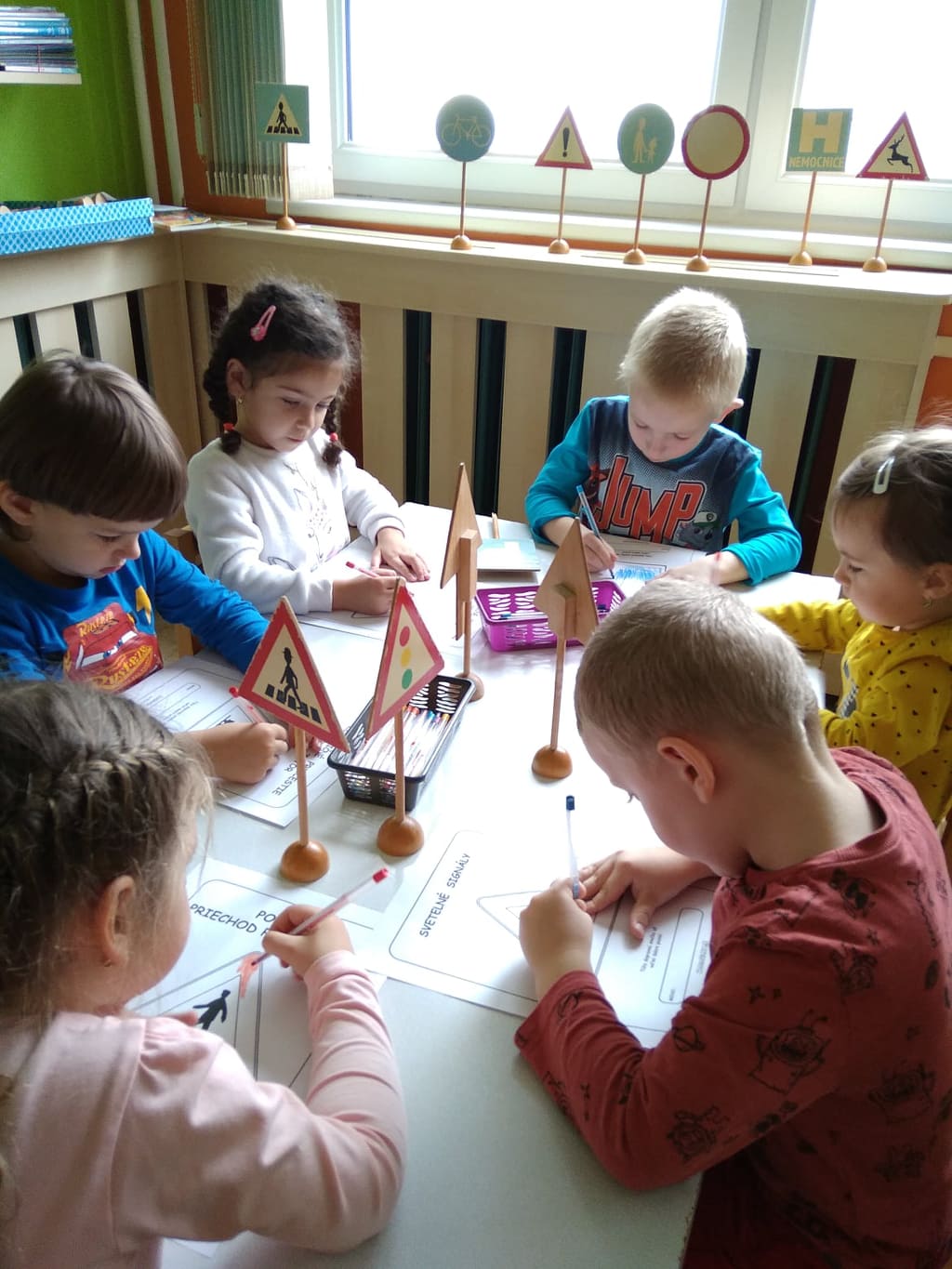 Už poznáme aj niektoré značky.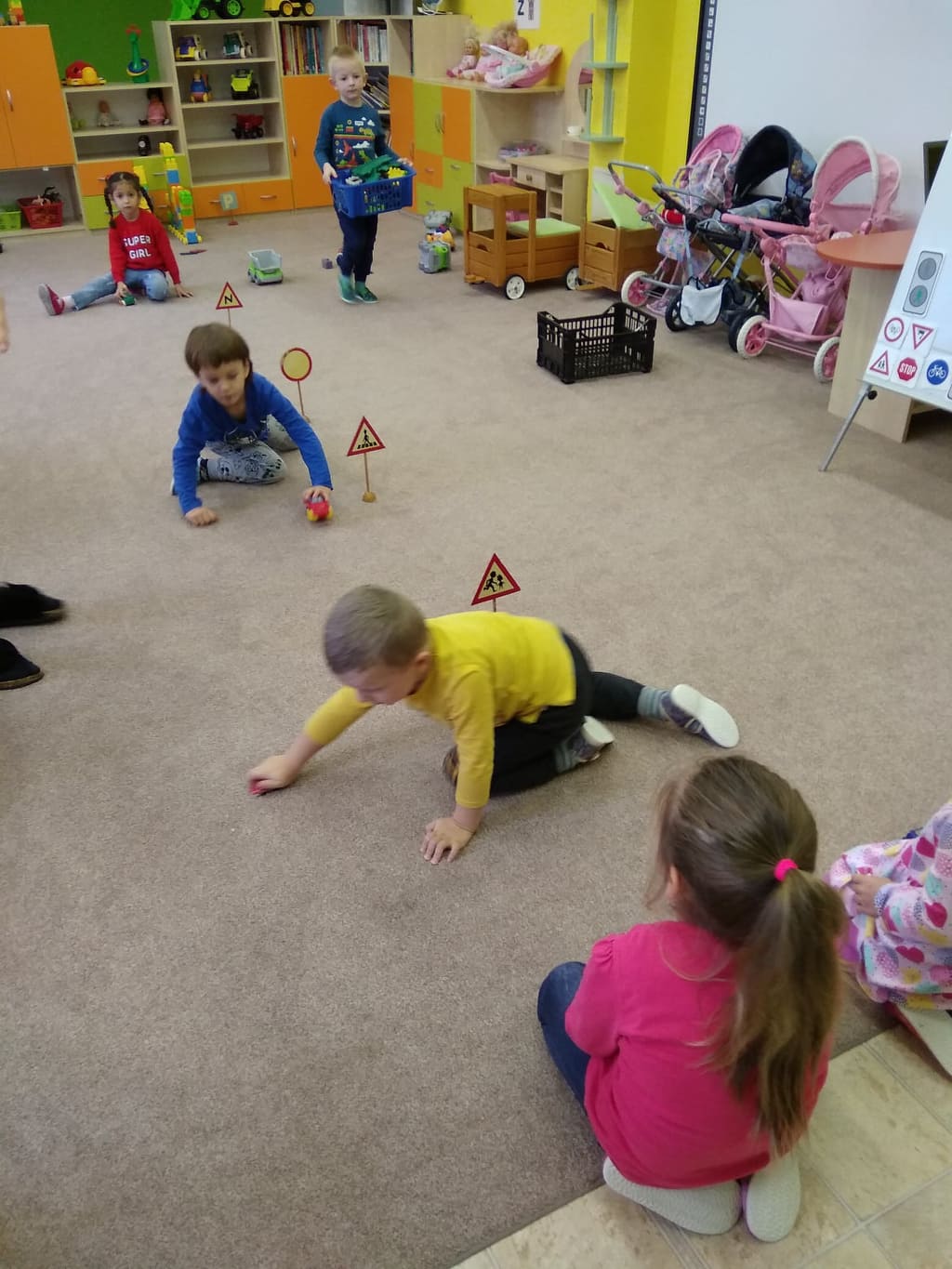 Brrrm, brrrm! Pozor zákruta! Pozor deti na ceste! Nech sa páči cez prechod pre chodcov.